Sweet St Poem Cobc canada604 616 8225info@sweetstpoemco.com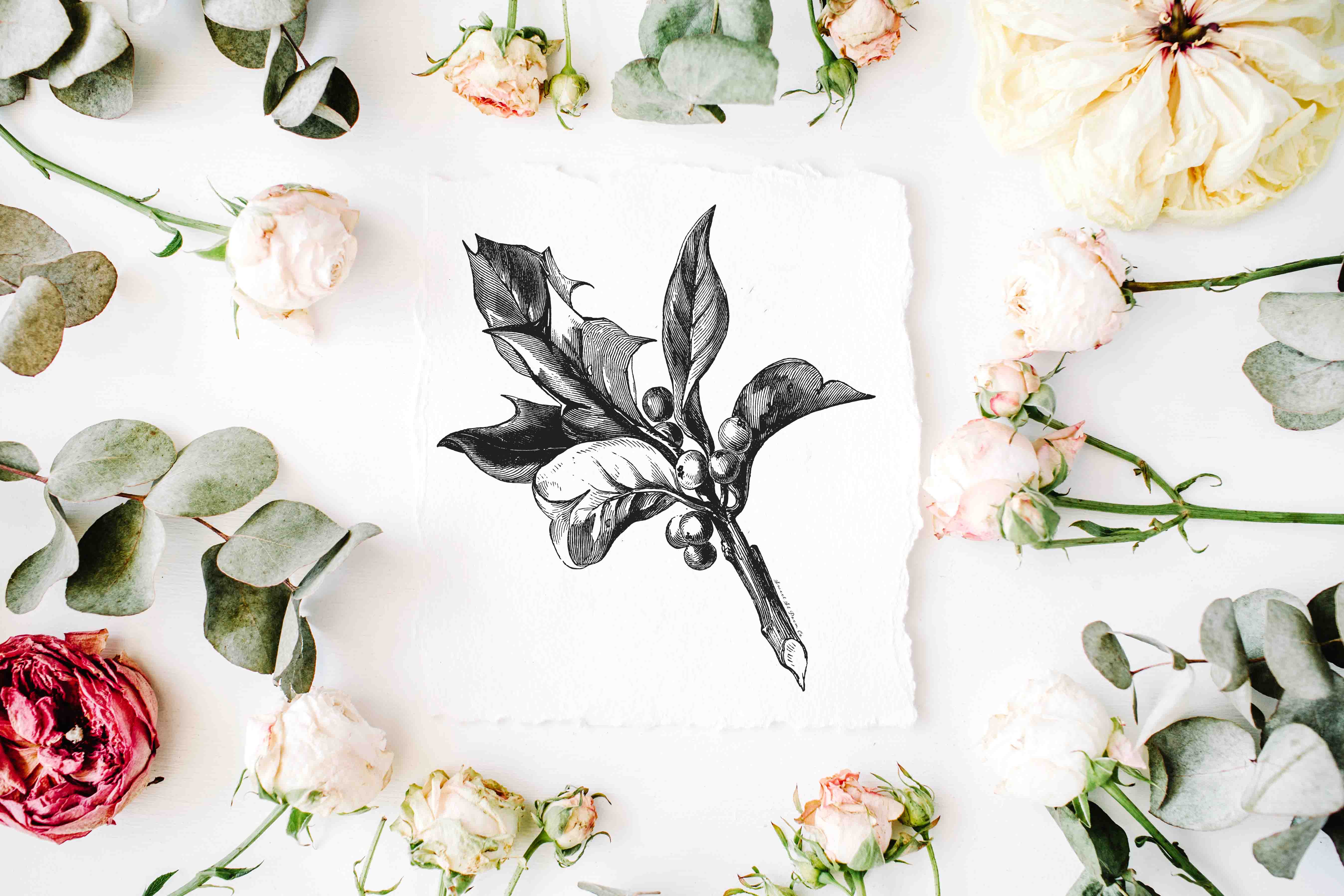 2019 PRICELIST IN CANADIAN FUNDS(SHIPPING, DUTIES & TAXESTO BE PAID BY PURCHASER.)Vintage Collection.                   Handmade papers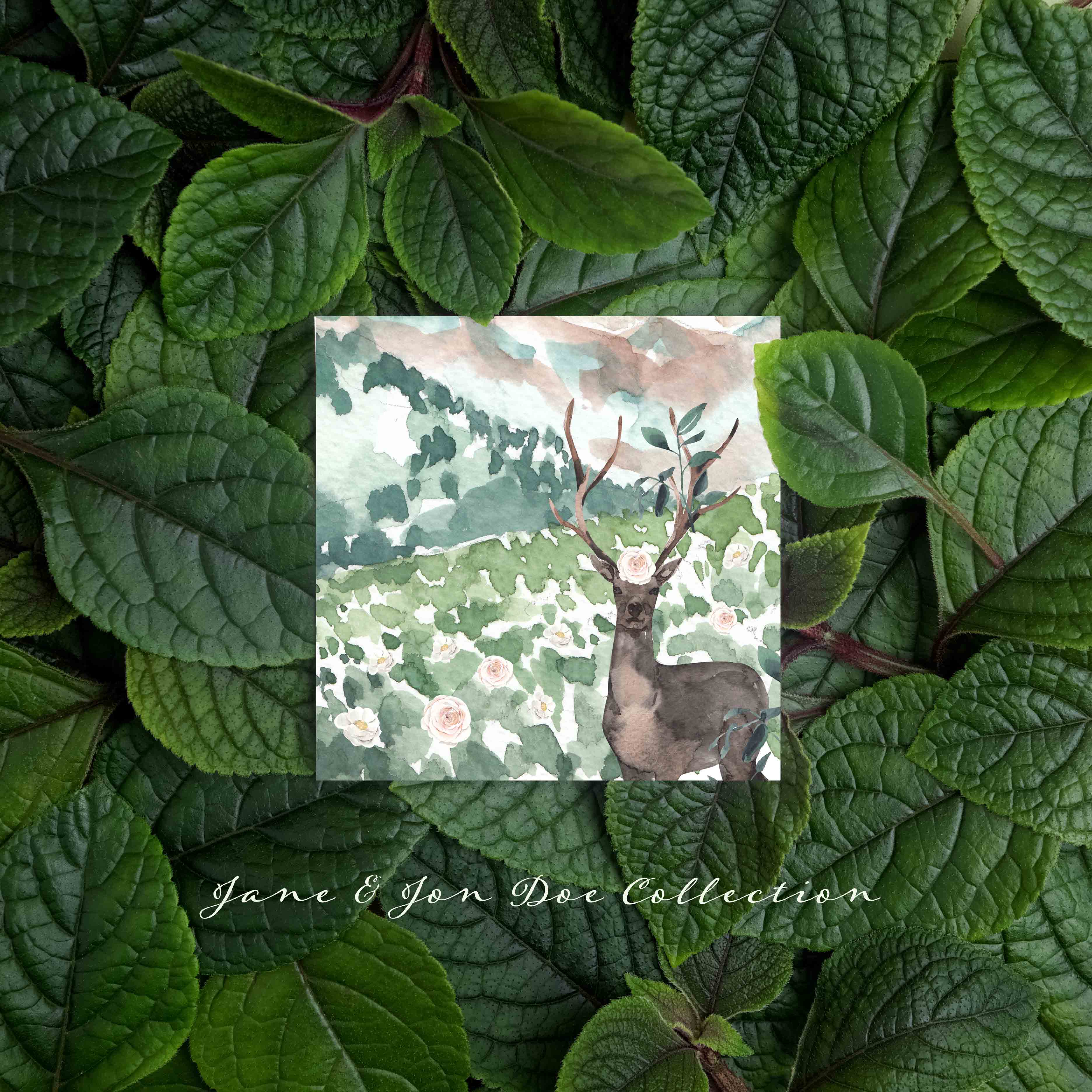 ALL COLLECTIONS AVAILABLE ON LUXURY CARD STOCK.LUXURY CARDS100 % RECYCLED FSC CERTIFIED PAPERS. *FOIL PRINT CARDS AVAILABLE IN ROSE GOLD, GOLD AND SILVER FOIL.  MATCHING ENVELOPES AVAILABLE.STANDARD CARDS80% Post consumer recycled productMini cards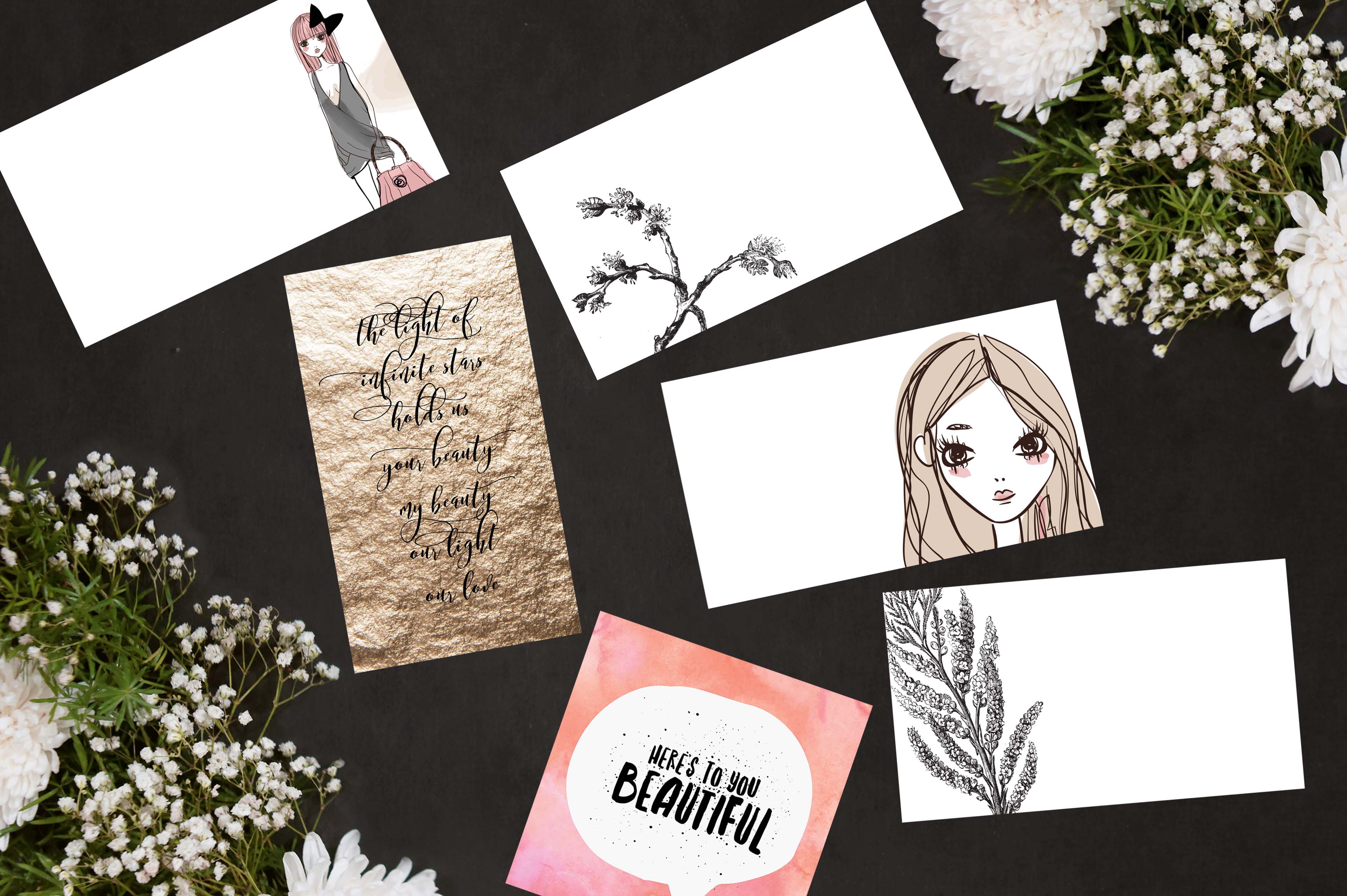 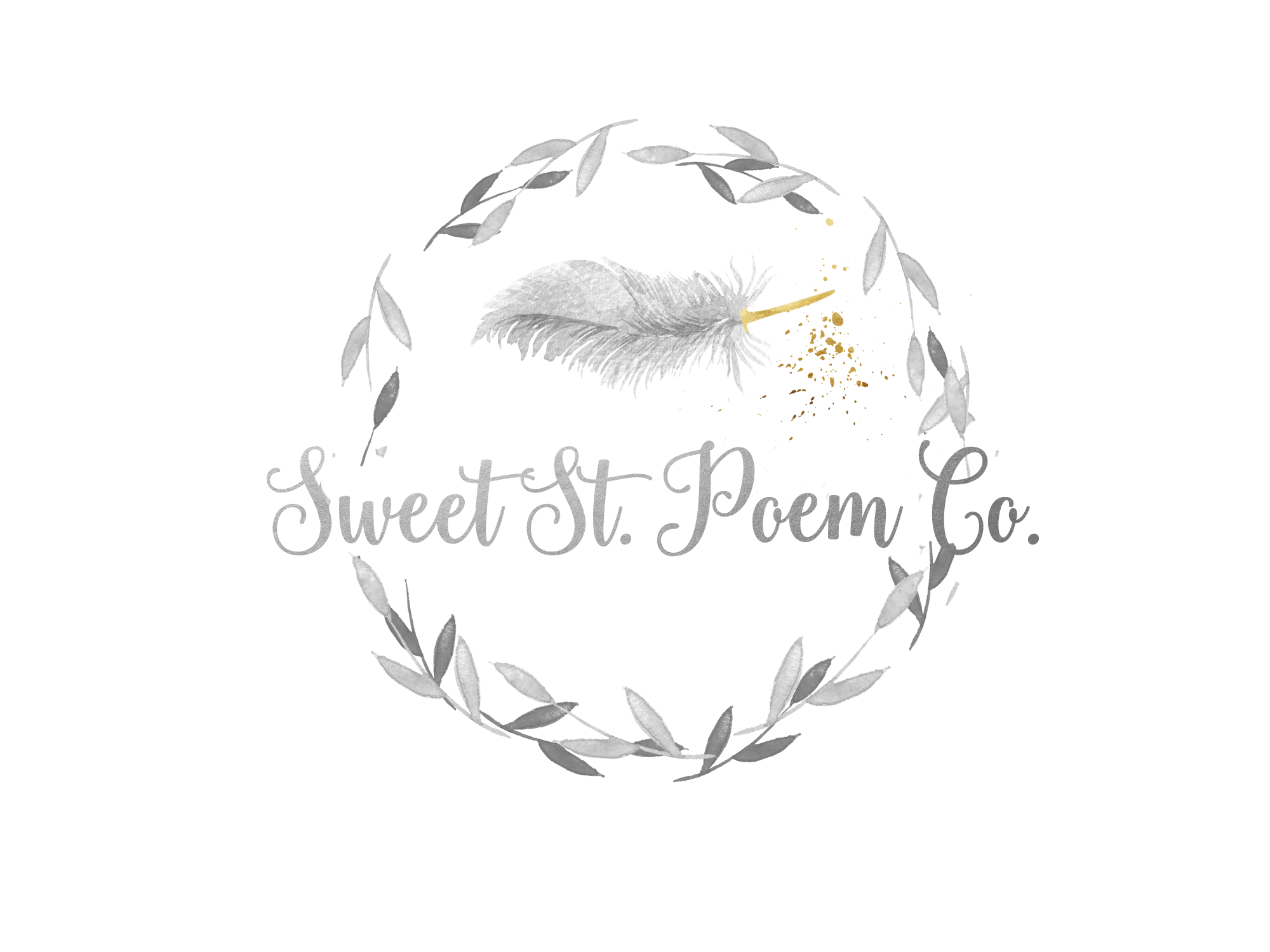 SINGLE COLOUR ITEM PRICED PER CARDPER 1000PER 5000PER 10 0005X5 FOLDED UNPRINTED1.301.301.305X5 OR 5X7 FOLDED PRINTED 1.601.601.605X5 OR 5X7 ENVELOPE1.301.301.30FULL COLOUR ITEM5X5 OR 5X7 FOLDED PRINTED1.801.801.805X5 OR 5X7 ENVELOPE1.301.301.30LUXURY CARD STOCKPER 25 CARDSINDIVIDUAL CARD VALUERESALE VALUE OF EACH CARD APPROX.5X5 0R 5X7 FOLDED OR FLAT 78.003.1212.955X5 OR 5X7 ENVELOPES 12.000.485X5 OR 5X7 FOIL PRINT CARDS FOR CALLIGRAPHY ADDRESSING AND HANDWRITTEN INVITATIONS80.003.2013.95100500100025005000          10 0008.5 x 11 InchesWith envelopes2.722.001.901.501.250.75100500100025005000         10 0005.5 x 8.5 Inches With envelopes1.851.050.950.920.900.42MINI CARDS WITH ONE DESIGN ONLY100250500100% Recycled Card Stock99.00135.00178.00GLOSS OR FOIL TECHNIQUE CARDS120.00160.00180.00MINI CARDS WITH AN ASSORTMENT OF FIVE DESIGNS WITHIN A THEME100250500100% Recycled Card Stock130.00150.00180.00GLOSS, FOIL & MATTE DESIGN150.00170.00199.00MINI CARD ENVELOPES100250500STANDARD10.0020.0038.00ARTISAN40.0080.00125.00